Beech Class Year 3Beech@howes.coventry.sch.uk18th – 22nd JanuaryOnline lessons will be on Monday and Friday between 11am and 11:30pm.Beech Class Year 3Beech@howes.coventry.sch.uk18th – 22nd JanuaryOnline lessons will be on Monday and Friday between 11am and 11:30pm.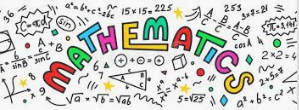 Monday: Add 3-digit and 1-digit numbers – crossing 10 - pages 18, 19, 20 and 21Tuesday: Subtract a 1-digit number from a 2-digit number – crossing 10 - pages 22, 23, 24 and 25Wednesday: Subtract a 1-digit number from a 3-digit number – crossing 10 - pages 26, 27, 28 and 29Thursday: Add and subtract 3-digit and 2 digit numbers – not crossing 100 - pages 30, 31, 32 and 33Friday: Add 3-digit numbers and 2 digit numbers – crossing 100- pages 34, 35, 36 and 37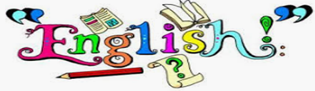 Monday: Workout 6 - pages 12 and 13Tuesday: Workout 7- pages 14 and 15Wednesday: Workout - 8 pages 16 and 17Thursday: Workout 9 - pages 18 and 19Friday: Workout 10 - pages 20 and 21Topic:Mountains and Rivers.This week choose a different mountain activity that you would like to complete. You can use the sheets provided in your topic pack or on the school Remote Learning page or you can do your own research. You choose how to present your work. It could be a leaflet, a poster, a video, a power point, a labelled 3D model or piece of art work. The choice is yours! We look forward to seeing your creations on Friday.Please remember to go to the lessons on the official Department for Education Oak National Academy website https://www.thenational.academy/ Select your year group and subject, watch the lesson and do the activity.Please remember to go to the lessons on the official Department for Education Oak National Academy website https://www.thenational.academy/ Select your year group and subject, watch the lesson and do the activity.